InstructionsComplete one form for each ground water source (well, well of a wellfield, spring, spring of a springfield) used in your water system (make copies as necessary). Contact your regional office if you need a copy of the instruction packet.For more informationQuestions? Contact Nikki Guillot, Source Water Protection Program Manager, 360-236-3114. Contact our nearest regional office from 8 AM to 5 PM, Monday through Friday. Eastern Region, Spokane Valley, 509-329-2100.Northwest Region, Kent, 253-395-6750.Southwest Region, Tumwater, 360-236-3030.To request this document in another format, call 1-800-525-0127. Deaf or hard of hearing customers, please call 711 (Washington Relay) or email civil.rights@doh.wa.gov.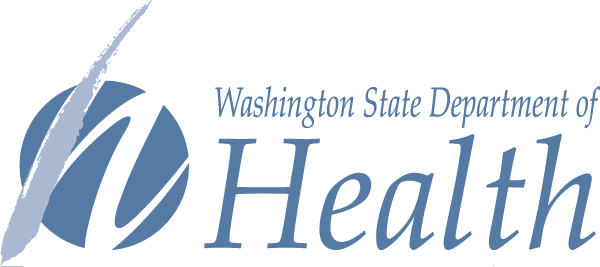 Part 1: System InformationPart 1: System InformationPart 1: System InformationPart 1: System InformationPart 1: System InformationPart 1: System InformationPart 1: System InformationPart 1: System InformationPart 1: System InformationPart 1: System InformationPart 1: System InformationPart 1: System InformationPart 1: System InformationPart 1: System InformationPart 1: System InformationPart 1: System InformationPart 1: System InformationPart 1: System InformationPart 1: System InformationPart 1: System InformationPart 1: System InformationPart 1: System InformationPart 1: System InformationPart 1: System InformationPart 1: System InformationPart 1: System InformationWell Owner/ManagerWell Owner/ManagerWell Owner/ManagerWell Owner/ManagerWell Owner/ManagerWell Owner/ManagerWell Owner/ManagerWell Owner/ManagerWell Owner/ManagerWell Owner/ManagerWell Owner/ManagerWell Owner/ManagerWater System NameWater System NameWater System NameWater System NameWater System NameWater System NameWater System NameWater System NameWater System NameWater System NameWater System NameWater System NamePWSIDPWSIDPWSIDPWSIDCountyCountyCountyCountyCountyCountyCountyCountyCountyCountyCountyCountySource NumberSource NumberSource NumberSource NumberWell Depth (Feet)Well Depth (Feet)Well Depth (Feet)Well Depth (Feet)Well Depth (Feet)Well Depth (Feet)Well Depth (Feet)Well Depth (Feet)Well Depth (Feet)Well Depth (Feet)Well Depth (Feet)Well Depth (Feet)Source NameSource NameSource NameSource NameSource NameSource NameSource NameSource NameSource NameSource NameSource NameSource NameWA Well Tag ID NumberWA Well Tag ID NumberWA Well Tag ID NumberWA Well Tag ID NumberWA Well Tag ID NumberWA Well Tag ID NumberWA Well Tag ID NumberWA Well Tag ID NumberWA Well Tag ID NumberWA Well Tag ID NumberWA Well Tag ID NumberWA Well Tag ID NumberWell Not TaggedWell Not TaggedWell Not TaggedWell Not TaggedWell Not TaggedWell Not TaggedWell Not TaggedWell Not TaggedWell Not TaggedWell Not TaggedWell Not TaggedWell Not TaggedNumber of ConnectionsNumber of ConnectionsNumber of ConnectionsNumber of ConnectionsNumber of ConnectionsNumber of ConnectionsNumber of ConnectionsNumber of ConnectionsNumber of ConnectionsNumber of ConnectionsNumber of ConnectionsNumber of ConnectionsPopulation ServedPopulation ServedPopulation ServedPopulation ServedTownshipTownshipTownshipTownshipTownshipTownshipTownshipTownshipTownshipTownshipTownshipTownshipRangeRangeRangeRangeSectionSectionSectionSectionSectionSectionSectionSectionSectionSectionSectionSection¼ ¼ Section¼ ¼ Section¼ ¼ Section¼ ¼ SectionLatitude/LongitudeLatitude/LongitudeLatitude/LongitudeLatitude/LongitudeLatitude/LongitudeLatitude/LongitudeLatitude/LongitudeLatitude/LongitudeLatitude/LongitudeLatitude/LongitudeLatitude/LongitudeLatitude/Longitude/How was latitude/longitude determined?How was latitude/longitude determined?How was latitude/longitude determined?How was latitude/longitude determined?How was latitude/longitude determined?How was latitude/longitude determined?How was latitude/longitude determined?How was latitude/longitude determined?How was latitude/longitude determined?How was latitude/longitude determined?How was latitude/longitude determined?How was latitude/longitude determined?How was latitude/longitude determined?How was latitude/longitude determined?How was latitude/longitude determined?How was latitude/longitude determined?How was latitude/longitude determined?How was latitude/longitude determined?How was latitude/longitude determined?How was latitude/longitude determined?How was latitude/longitude determined?How was latitude/longitude determined?How was latitude/longitude determined?How was latitude/longitude determined?How was latitude/longitude determined?How was latitude/longitude determined?GPSGPSGPSSurveySurveyTopographical MapTopographical MapTopographical MapTopographical MapTopographical MapTopographical MapTopographical MapTopographical MapTopographical MapTopographical MapTopographical MapTopographical MapOtherOtherOtherNote: Please see instruction packet for details and explanations of all questions in Parts 2 through 5.Note: Please see instruction packet for details and explanations of all questions in Parts 2 through 5.Note: Please see instruction packet for details and explanations of all questions in Parts 2 through 5.Note: Please see instruction packet for details and explanations of all questions in Parts 2 through 5.Note: Please see instruction packet for details and explanations of all questions in Parts 2 through 5.Note: Please see instruction packet for details and explanations of all questions in Parts 2 through 5.Note: Please see instruction packet for details and explanations of all questions in Parts 2 through 5.Note: Please see instruction packet for details and explanations of all questions in Parts 2 through 5.Note: Please see instruction packet for details and explanations of all questions in Parts 2 through 5.Note: Please see instruction packet for details and explanations of all questions in Parts 2 through 5.Note: Please see instruction packet for details and explanations of all questions in Parts 2 through 5.Note: Please see instruction packet for details and explanations of all questions in Parts 2 through 5.Note: Please see instruction packet for details and explanations of all questions in Parts 2 through 5.Note: Please see instruction packet for details and explanations of all questions in Parts 2 through 5.Note: Please see instruction packet for details and explanations of all questions in Parts 2 through 5.Note: Please see instruction packet for details and explanations of all questions in Parts 2 through 5.Note: Please see instruction packet for details and explanations of all questions in Parts 2 through 5.Note: Please see instruction packet for details and explanations of all questions in Parts 2 through 5.Note: Please see instruction packet for details and explanations of all questions in Parts 2 through 5.Note: Please see instruction packet for details and explanations of all questions in Parts 2 through 5.Note: Please see instruction packet for details and explanations of all questions in Parts 2 through 5.Note: Please see instruction packet for details and explanations of all questions in Parts 2 through 5.Note: Please see instruction packet for details and explanations of all questions in Parts 2 through 5.Note: Please see instruction packet for details and explanations of all questions in Parts 2 through 5.Note: Please see instruction packet for details and explanations of all questions in Parts 2 through 5.Note: Please see instruction packet for details and explanations of all questions in Parts 2 through 5.Part 2: Well Construction and Source InformationPart 2: Well Construction and Source InformationPart 2: Well Construction and Source InformationPart 2: Well Construction and Source InformationPart 2: Well Construction and Source InformationPart 2: Well Construction and Source InformationPart 2: Well Construction and Source InformationPart 2: Well Construction and Source InformationPart 2: Well Construction and Source InformationPart 2: Well Construction and Source InformationPart 2: Well Construction and Source InformationPart 2: Well Construction and Source InformationPart 2: Well Construction and Source InformationPart 2: Well Construction and Source InformationPart 2: Well Construction and Source InformationPart 2: Well Construction and Source InformationPart 2: Well Construction and Source InformationPart 2: Well Construction and Source InformationPart 2: Well Construction and Source InformationPart 2: Well Construction and Source InformationPart 2: Well Construction and Source InformationPart 2: Well Construction and Source InformationPart 2: Well Construction and Source InformationPart 2: Well Construction and Source InformationPart 2: Well Construction and Source InformationPart 2: Well Construction and Source Information1. Original well construction date1. Original well construction date1. Original well construction date1. Original well construction date1. Original well construction date1. Original well construction date1. Original well construction date1. Original well construction date1. Original well construction date1. Original well construction date1. Original well construction dateLatest well reconstruction dateLatest well reconstruction dateLatest well reconstruction dateLatest well reconstruction dateLatest well reconstruction dateLatest well reconstruction dateLatest well reconstruction dateLatest well reconstruction dateLatest well reconstruction dateLatest well reconstruction dateLatest well reconstruction dateInformation UnavailableInformation UnavailableInformation UnavailableInformation UnavailableInformation UnavailableInformation UnavailableInformation UnavailableInformation UnavailableInformation UnavailableInformation UnavailableInformation UnavailableInformation UnavailableInformation UnavailableInformation UnavailableInformation UnavailableInformation UnavailableInformation UnavailableInformation UnavailableInformation UnavailableInformation UnavailableInformation UnavailableInformation UnavailableInformation UnavailableInformation Unavailable2. Well Driller2. Well Driller2. Well Driller2. Well Driller2. Well DrillerWell Driller UnknownWell Driller UnknownWell Driller UnknownWell Driller UnknownWell Driller UnknownWell Driller UnknownWell Driller UnknownWell Driller UnknownWell Driller UnknownWell Driller UnknownWell Driller UnknownWell Driller UnknownWell Driller UnknownWell Driller UnknownWell Driller UnknownWell Driller UnknownWell Driller UnknownWell Driller UnknownWell Driller UnknownWell Driller UnknownWell Driller UnknownWell Driller UnknownWell Driller UnknownWell Driller Unknown3. Type of Well3. Type of Well3. Type of Well3. Type of Well3. Type of Well3. Type of Well3. Type of Well3. Type of Well3. Type of Well3. Type of Well3. Type of Well3. Type of Well3. Type of Well3. Type of Well3. Type of Well3. Type of Well3. Type of Well3. Type of Well3. Type of Well3. Type of Well3. Type of Well3. Type of Well3. Type of Well3. Type of Well3. Type of Well3. Type of WellDrilledDrilledDrilledDrilledRotaryRotaryRotaryRotaryRotaryBoredCable (Percussion)Cable (Percussion)Cable (Percussion)Cable (Percussion)DugDugOtherOtherOtherOtherSpring(s)Spring(s)Spring(s)Spring(s)Spring(s)Lateral Collector (Ranney)Lateral Collector (Ranney)Lateral Collector (Ranney)Lateral Collector (Ranney)Lateral Collector (Ranney)Lateral Collector (Ranney)Lateral Collector (Ranney)Lateral Collector (Ranney)Lateral Collector (Ranney)Lateral Collector (Ranney)DrivenDrivenDrivenDrivenJettedJettedJettedJettedJettedOther4. Well Report Available4. Well Report Available4. Well Report Available4. Well Report Available4. Well Report Available4. Well Report Available4. Well Report Available4. Well Report Available4. Well Report Available4. Well Report Available4. Well Report Available4. Well Report Available4. Well Report Available4. Well Report Available4. Well Report Available4. Well Report Available4. Well Report Available4. Well Report Available4. Well Report Available4. Well Report Available4. Well Report Available4. Well Report Available4. Well Report Available4. Well Report Available4. Well Report Available4. Well Report AvailableYes (attach copy to form)Yes (attach copy to form)Yes (attach copy to form)Yes (attach copy to form)Yes (attach copy to form)Yes (attach copy to form)Yes (attach copy to form)Yes (attach copy to form)NoNoNoNoNoNoNoNoNoNoNo5. Average Pumping Rate5. Average Pumping Rate5. Average Pumping Rate5. Average Pumping Rate5. Average Pumping Rate5. Average Pumping Rate5. Average Pumping Rate5. Average Pumping Rate5. Average Pumping Rate5. Average Pumping RateGallons/MinuteGallons/MinuteGallons/MinuteGallons/MinuteGallons/MinuteGallons/MinuteGallons/MinuteGallons/MinuteGallons/MinuteGallons/MinuteGallons/MinuteGallons/MinuteGallons/MinuteGallons/MinuteGallons/MinuteGallons/MinuteGallons/MinuteInformation SourceInformation SourceInformation SourceInformation SourceInformation SourceInformation SourceInformation SourceInformation SourceIf not documented, how was pumping rate determined?If not documented, how was pumping rate determined?If not documented, how was pumping rate determined?If not documented, how was pumping rate determined?If not documented, how was pumping rate determined?If not documented, how was pumping rate determined?If not documented, how was pumping rate determined?If not documented, how was pumping rate determined?If not documented, how was pumping rate determined?If not documented, how was pumping rate determined?If not documented, how was pumping rate determined?If not documented, how was pumping rate determined?If not documented, how was pumping rate determined?If not documented, how was pumping rate determined?If not documented, how was pumping rate determined?If not documented, how was pumping rate determined?If not documented, how was pumping rate determined?If not documented, how was pumping rate determined?If not documented, how was pumping rate determined?If not documented, how was pumping rate determined?If not documented, how was pumping rate determined?If not documented, how was pumping rate determined?If not documented, how was pumping rate determined?If not documented, how was pumping rate determined?If not documented, how was pumping rate determined?If not documented, how was pumping rate determined?If not documented, how was pumping rate determined?If not documented, how was pumping rate determined?If not documented, how was pumping rate determined?If not documented, how was pumping rate determined?If not documented, how was pumping rate determined?Pumping Rate UnknownPumping Rate UnknownPumping Rate UnknownPumping Rate UnknownPumping Rate UnknownPumping Rate UnknownPumping Rate UnknownPumping Rate UnknownPumping Rate UnknownPumping Rate UnknownPumping Rate UnknownPumping Rate UnknownPumping Rate UnknownPumping Rate UnknownPumping Rate UnknownPumping Rate UnknownPumping Rate UnknownPumping Rate UnknownPumping Rate UnknownPumping Rate UnknownPumping Rate UnknownPumping Rate UnknownPumping Rate UnknownPumping Rate UnknownPumping Rate UnknownPumping Rate UnknownPumping Rate UnknownPumping Rate UnknownPumping Rate Unknown6. Is this source treated?6. Is this source treated?6. Is this source treated?6. Is this source treated?6. Is this source treated?6. Is this source treated?6. Is this source treated?6. Is this source treated?6. Is this source treated?6. Is this source treated?6. Is this source treated?6. Is this source treated?6. Is this source treated?6. Is this source treated?6. Is this source treated?6. Is this source treated?6. Is this source treated?6. Is this source treated?6. Is this source treated?6. Is this source treated?6. Is this source treated?6. Is this source treated?6. Is this source treated?6. Is this source treated?6. Is this source treated?6. Is this source treated?6. Is this source treated?6. Is this source treated?6. Is this source treated?6. Is this source treated?6. Is this source treated?If so, what type of treatment?If so, what type of treatment?If so, what type of treatment?If so, what type of treatment?If so, what type of treatment?If so, what type of treatment?If so, what type of treatment?If so, what type of treatment?If so, what type of treatment?If so, what type of treatment?If so, what type of treatment?If so, what type of treatment?If so, what type of treatment?If so, what type of treatment?If so, what type of treatment?If so, what type of treatment?If so, what type of treatment?If so, what type of treatment?If so, what type of treatment?If so, what type of treatment?If so, what type of treatment?If so, what type of treatment?If so, what type of treatment?If so, what type of treatment?If so, what type of treatment?If so, what type of treatment?If so, what type of treatment?If so, what type of treatment?If so, what type of treatment?If so, what type of treatment?If so, what type of treatment?DisinfectionDisinfectionDisinfectionDisinfectionDisinfectionDisinfectionFiltrationsFiltrationsFiltrationsCarbon FilterCarbon FilterCarbon FilterCarbon FilterCarbon FilterAir StripperAir StripperAir StripperAir StripperOtherOtherPurpose of treatment (describe materials removed or controlled by treatment).Purpose of treatment (describe materials removed or controlled by treatment).Purpose of treatment (describe materials removed or controlled by treatment).Purpose of treatment (describe materials removed or controlled by treatment).Purpose of treatment (describe materials removed or controlled by treatment).Purpose of treatment (describe materials removed or controlled by treatment).Purpose of treatment (describe materials removed or controlled by treatment).Purpose of treatment (describe materials removed or controlled by treatment).Purpose of treatment (describe materials removed or controlled by treatment).Purpose of treatment (describe materials removed or controlled by treatment).Purpose of treatment (describe materials removed or controlled by treatment).Purpose of treatment (describe materials removed or controlled by treatment).Purpose of treatment (describe materials removed or controlled by treatment).Purpose of treatment (describe materials removed or controlled by treatment).Purpose of treatment (describe materials removed or controlled by treatment).Purpose of treatment (describe materials removed or controlled by treatment).Purpose of treatment (describe materials removed or controlled by treatment).Purpose of treatment (describe materials removed or controlled by treatment).Purpose of treatment (describe materials removed or controlled by treatment).Purpose of treatment (describe materials removed or controlled by treatment).Purpose of treatment (describe materials removed or controlled by treatment).Purpose of treatment (describe materials removed or controlled by treatment).Purpose of treatment (describe materials removed or controlled by treatment).Purpose of treatment (describe materials removed or controlled by treatment).Purpose of treatment (describe materials removed or controlled by treatment).Purpose of treatment (describe materials removed or controlled by treatment).Purpose of treatment (describe materials removed or controlled by treatment).Purpose of treatment (describe materials removed or controlled by treatment).Purpose of treatment (describe materials removed or controlled by treatment).Purpose of treatment (describe materials removed or controlled by treatment).Purpose of treatment (describe materials removed or controlled by treatment).7. If source is chlorinated, is a chlorine residual maintained?7. If source is chlorinated, is a chlorine residual maintained?7. If source is chlorinated, is a chlorine residual maintained?7. If source is chlorinated, is a chlorine residual maintained?7. If source is chlorinated, is a chlorine residual maintained?7. If source is chlorinated, is a chlorine residual maintained?7. If source is chlorinated, is a chlorine residual maintained?7. If source is chlorinated, is a chlorine residual maintained?7. If source is chlorinated, is a chlorine residual maintained?7. If source is chlorinated, is a chlorine residual maintained?7. If source is chlorinated, is a chlorine residual maintained?7. If source is chlorinated, is a chlorine residual maintained?7. If source is chlorinated, is a chlorine residual maintained?7. If source is chlorinated, is a chlorine residual maintained?7. If source is chlorinated, is a chlorine residual maintained?7. If source is chlorinated, is a chlorine residual maintained?7. If source is chlorinated, is a chlorine residual maintained?7. If source is chlorinated, is a chlorine residual maintained?7. If source is chlorinated, is a chlorine residual maintained?7. If source is chlorinated, is a chlorine residual maintained?7. If source is chlorinated, is a chlorine residual maintained?7. If source is chlorinated, is a chlorine residual maintained?7. If source is chlorinated, is a chlorine residual maintained?YesYesNoNoResidual level (at point closest to source).Residual level (at point closest to source).Residual level (at point closest to source).Residual level (at point closest to source).Residual level (at point closest to source).Residual level (at point closest to source).Residual level (at point closest to source).Residual level (at point closest to source).Residual level (at point closest to source).Residual level (at point closest to source).Residual level (at point closest to source).Residual level (at point closest to source).Residual level (at point closest to source).Residual level (at point closest to source).Residual level (at point closest to source).Residual level (at point closest to source).Residual level (at point closest to source).Part 3: Hydrogeologic InformationPart 3: Hydrogeologic InformationPart 3: Hydrogeologic InformationPart 3: Hydrogeologic InformationPart 3: Hydrogeologic InformationPart 3: Hydrogeologic InformationPart 3: Hydrogeologic InformationPart 3: Hydrogeologic InformationPart 3: Hydrogeologic InformationPart 3: Hydrogeologic InformationPart 3: Hydrogeologic InformationPart 3: Hydrogeologic InformationPart 3: Hydrogeologic InformationPart 3: Hydrogeologic InformationPart 3: Hydrogeologic InformationPart 3: Hydrogeologic InformationPart 3: Hydrogeologic InformationPart 3: Hydrogeologic InformationPart 3: Hydrogeologic InformationPart 3: Hydrogeologic InformationPart 3: Hydrogeologic InformationPart 3: Hydrogeologic InformationPart 3: Hydrogeologic InformationPart 3: Hydrogeologic InformationPart 3: Hydrogeologic InformationPart 3: Hydrogeologic InformationPart 3: Hydrogeologic InformationPart 3: Hydrogeologic InformationPart 3: Hydrogeologic InformationPart 3: Hydrogeologic InformationPart 3: Hydrogeologic Information1. Depth to top of open interval (check one)1. Depth to top of open interval (check one)1. Depth to top of open interval (check one)1. Depth to top of open interval (check one)1. Depth to top of open interval (check one)1. Depth to top of open interval (check one)1. Depth to top of open interval (check one)1. Depth to top of open interval (check one)1. Depth to top of open interval (check one)1. Depth to top of open interval (check one)1. Depth to top of open interval (check one)1. Depth to top of open interval (check one)1. Depth to top of open interval (check one)1. Depth to top of open interval (check one)1. Depth to top of open interval (check one)1. Depth to top of open interval (check one)1. Depth to top of open interval (check one)1. Depth to top of open interval (check one)1. Depth to top of open interval (check one)1. Depth to top of open interval (check one)1. Depth to top of open interval (check one)1. Depth to top of open interval (check one)1. Depth to top of open interval (check one)1. Depth to top of open interval (check one)1. Depth to top of open interval (check one)1. Depth to top of open interval (check one)1. Depth to top of open interval (check one)1. Depth to top of open interval (check one)1. Depth to top of open interval (check one)1. Depth to top of open interval (check one)1. Depth to top of open interval (check one)Less than 20 feetLess than 20 feetLess than 20 feetLess than 20 feetLess than 20 feetLess than 20 feetLess than 20 feetLess than 20 feetLess than 20 feetLess than 20 feetLess than 20 feet20-49 feet20-49 feet20-49 feet20-49 feet20-49 feet20-49 feet20-49 feet20-49 feet20-49 feet50-99 feet50-99 feet50-99 feet50-99 feet100-200 feet100-200 feet100-200 feet100-200 feet100-200 feet100-200 feet100-200 feet100-200 feet100-200 feet100-200 feet100-200 feetGreater than 200 feetGreater than 200 feetGreater than 200 feetGreater than 200 feetGreater than 200 feetGreater than 200 feetGreater than 200 feetGreater than 200 feetGreater than 200 feetInformation UnavailableInformation UnavailableInformation UnavailableInformation Unavailable2. Depth to Groundwater (static water level)2. Depth to Groundwater (static water level)2. Depth to Groundwater (static water level)2. Depth to Groundwater (static water level)2. Depth to Groundwater (static water level)2. Depth to Groundwater (static water level)2. Depth to Groundwater (static water level)2. Depth to Groundwater (static water level)2. Depth to Groundwater (static water level)2. Depth to Groundwater (static water level)2. Depth to Groundwater (static water level)2. Depth to Groundwater (static water level)2. Depth to Groundwater (static water level)2. Depth to Groundwater (static water level)2. Depth to Groundwater (static water level)2. Depth to Groundwater (static water level)2. Depth to Groundwater (static water level)2. Depth to Groundwater (static water level)2. Depth to Groundwater (static water level)2. Depth to Groundwater (static water level)2. Depth to Groundwater (static water level)2. Depth to Groundwater (static water level)2. Depth to Groundwater (static water level)2. Depth to Groundwater (static water level)2. Depth to Groundwater (static water level)2. Depth to Groundwater (static water level)2. Depth to Groundwater (static water level)2. Depth to Groundwater (static water level)2. Depth to Groundwater (static water level)2. Depth to Groundwater (static water level)2. Depth to Groundwater (static water level)Less than 20 feetLess than 20 feetLess than 20 feetLess than 20 feetLess than 20 feetLess than 20 feetLess than 20 feetLess than 20 feetLess than 20 feetLess than 20 feetLess than 20 feet20-49 feet20-49 feet20-49 feet20-49 feet20-49 feet20-49 feet20-49 feet20-49 feet20-49 feetGreater than 100 feetGreater than 100 feetGreater than 100 feetGreater than 100 feetFlowing well/spring (artesian)Flowing well/spring (artesian)Flowing well/spring (artesian)Flowing well/spring (artesian)Flowing well/spring (artesian)Flowing well/spring (artesian)Flowing well/spring (artesian)Flowing well/spring (artesian)Flowing well/spring (artesian)Flowing well/spring (artesian)Flowing well/spring (artesian)Flowing well/spring (artesian)Flowing well/spring (artesian)Flowing well/spring (artesian)Flowing well/spring (artesian)Flowing well/spring (artesian)Flowing well/spring (artesian)Flowing well/spring (artesian)Flowing well/spring (artesian)Flowing well/spring (artesian)Flowing well/spring (artesian)Flowing well/spring (artesian)Flowing well/spring (artesian)Flowing well/spring (artesian)Flowing well/spring (artesian)Flowing well/spring (artesian)Flowing well/spring (artesian)Flowing well/spring (artesian)Flowing well/spring (artesian)How was water level determined?How was water level determined?How was water level determined?How was water level determined?How was water level determined?How was water level determined?How was water level determined?How was water level determined?How was water level determined?How was water level determined?How was water level determined?How was water level determined?How was water level determined?How was water level determined?How was water level determined?How was water level determined?How was water level determined?How was water level determined?How was water level determined?How was water level determined?How was water level determined?How was water level determined?How was water level determined?How was water level determined?How was water level determined?How was water level determined?How was water level determined?How was water level determined?How was water level determined?How was water level determined?How was water level determined?Well LogWell LogWell LogWell LogWell LogWell LogWell LogWell LogWell LogWell LogWell LogOtherOtherDepth to Groundwater UnknownDepth to Groundwater UnknownDepth to Groundwater UnknownDepth to Groundwater UnknownDepth to Groundwater UnknownDepth to Groundwater UnknownDepth to Groundwater UnknownDepth to Groundwater UnknownDepth to Groundwater UnknownDepth to Groundwater UnknownDepth to Groundwater UnknownDepth to Groundwater UnknownDepth to Groundwater UnknownDepth to Groundwater UnknownDepth to Groundwater UnknownDepth to Groundwater UnknownDepth to Groundwater UnknownDepth to Groundwater UnknownDepth to Groundwater UnknownDepth to Groundwater UnknownDepth to Groundwater UnknownDepth to Groundwater UnknownDepth to Groundwater UnknownDepth to Groundwater UnknownDepth to Groundwater UnknownDepth to Groundwater UnknownDepth to Groundwater UnknownDepth to Groundwater UnknownDepth to Groundwater Unknown3. If source is flowing well or spring, what is the confining pressure?3. If source is flowing well or spring, what is the confining pressure?3. If source is flowing well or spring, what is the confining pressure?3. If source is flowing well or spring, what is the confining pressure?3. If source is flowing well or spring, what is the confining pressure?3. If source is flowing well or spring, what is the confining pressure?3. If source is flowing well or spring, what is the confining pressure?3. If source is flowing well or spring, what is the confining pressure?3. If source is flowing well or spring, what is the confining pressure?3. If source is flowing well or spring, what is the confining pressure?3. If source is flowing well or spring, what is the confining pressure?3. If source is flowing well or spring, what is the confining pressure?3. If source is flowing well or spring, what is the confining pressure?3. If source is flowing well or spring, what is the confining pressure?3. If source is flowing well or spring, what is the confining pressure?3. If source is flowing well or spring, what is the confining pressure?3. If source is flowing well or spring, what is the confining pressure?3. If source is flowing well or spring, what is the confining pressure?3. If source is flowing well or spring, what is the confining pressure?3. If source is flowing well or spring, what is the confining pressure?3. If source is flowing well or spring, what is the confining pressure?3. If source is flowing well or spring, what is the confining pressure?3. If source is flowing well or spring, what is the confining pressure?3. If source is flowing well or spring, what is the confining pressure?3. If source is flowing well or spring, what is the confining pressure?3. If source is flowing well or spring, what is the confining pressure?3. If source is flowing well or spring, what is the confining pressure?3. If source is flowing well or spring, what is the confining pressure?3. If source is flowing well or spring, what is the confining pressure?3. If source is flowing well or spring, what is the confining pressure?3. If source is flowing well or spring, what is the confining pressure?PSI (pounds per square inch) ~OR~PSI (pounds per square inch) ~OR~PSI (pounds per square inch) ~OR~PSI (pounds per square inch) ~OR~PSI (pounds per square inch) ~OR~PSI (pounds per square inch) ~OR~PSI (pounds per square inch) ~OR~PSI (pounds per square inch) ~OR~PSI (pounds per square inch) ~OR~PSI (pounds per square inch) ~OR~PSI (pounds per square inch) ~OR~PSI (pounds per square inch) ~OR~PSI (pounds per square inch) ~OR~PSI (pounds per square inch) ~OR~PSI (pounds per square inch) ~OR~PSI (pounds per square inch) ~OR~PSI (pounds per square inch) ~OR~PSI (pounds per square inch) ~OR~PSI (pounds per square inch) ~OR~PSI (pounds per square inch) ~OR~PSI (pounds per square inch) ~OR~PSI (pounds per square inch) ~OR~PSI (pounds per square inch) ~OR~PSI (pounds per square inch) ~OR~PSI (pounds per square inch) ~OR~PSI (pounds per square inch) ~OR~PSI (pounds per square inch) ~OR~PSI (pounds per square inch) ~OR~Feet above wellheadFeet above wellheadFeet above wellheadFeet above wellheadFeet above wellheadFeet above wellheadFeet above wellheadFeet above wellheadFeet above wellheadFeet above wellheadFeet above wellheadFeet above wellheadFeet above wellheadFeet above wellheadFeet above wellheadFeet above wellheadFeet above wellheadFeet above wellheadFeet above wellheadFeet above wellheadFeet above wellheadFeet above wellheadFeet above wellheadFeet above wellheadFeet above wellheadFeet above wellheadFeet above wellheadFeet above wellhead4. If source is flowing well or spring, is there a surface impoundment, reservoir, or catchment associated with this source?4. If source is flowing well or spring, is there a surface impoundment, reservoir, or catchment associated with this source?4. If source is flowing well or spring, is there a surface impoundment, reservoir, or catchment associated with this source?4. If source is flowing well or spring, is there a surface impoundment, reservoir, or catchment associated with this source?4. If source is flowing well or spring, is there a surface impoundment, reservoir, or catchment associated with this source?4. If source is flowing well or spring, is there a surface impoundment, reservoir, or catchment associated with this source?4. If source is flowing well or spring, is there a surface impoundment, reservoir, or catchment associated with this source?4. If source is flowing well or spring, is there a surface impoundment, reservoir, or catchment associated with this source?4. If source is flowing well or spring, is there a surface impoundment, reservoir, or catchment associated with this source?4. If source is flowing well or spring, is there a surface impoundment, reservoir, or catchment associated with this source?4. If source is flowing well or spring, is there a surface impoundment, reservoir, or catchment associated with this source?4. If source is flowing well or spring, is there a surface impoundment, reservoir, or catchment associated with this source?4. If source is flowing well or spring, is there a surface impoundment, reservoir, or catchment associated with this source?4. If source is flowing well or spring, is there a surface impoundment, reservoir, or catchment associated with this source?4. If source is flowing well or spring, is there a surface impoundment, reservoir, or catchment associated with this source?4. If source is flowing well or spring, is there a surface impoundment, reservoir, or catchment associated with this source?4. If source is flowing well or spring, is there a surface impoundment, reservoir, or catchment associated with this source?4. If source is flowing well or spring, is there a surface impoundment, reservoir, or catchment associated with this source?4. If source is flowing well or spring, is there a surface impoundment, reservoir, or catchment associated with this source?4. If source is flowing well or spring, is there a surface impoundment, reservoir, or catchment associated with this source?4. If source is flowing well or spring, is there a surface impoundment, reservoir, or catchment associated with this source?4. If source is flowing well or spring, is there a surface impoundment, reservoir, or catchment associated with this source?4. If source is flowing well or spring, is there a surface impoundment, reservoir, or catchment associated with this source?4. If source is flowing well or spring, is there a surface impoundment, reservoir, or catchment associated with this source?4. If source is flowing well or spring, is there a surface impoundment, reservoir, or catchment associated with this source?4. If source is flowing well or spring, is there a surface impoundment, reservoir, or catchment associated with this source?4. If source is flowing well or spring, is there a surface impoundment, reservoir, or catchment associated with this source?4. If source is flowing well or spring, is there a surface impoundment, reservoir, or catchment associated with this source?4. If source is flowing well or spring, is there a surface impoundment, reservoir, or catchment associated with this source?4. If source is flowing well or spring, is there a surface impoundment, reservoir, or catchment associated with this source?4. If source is flowing well or spring, is there a surface impoundment, reservoir, or catchment associated with this source?YesYesYesNoNoNoNoNoNoNoNoNoNoNoNoNoNoNoNoNoNoNoNoNoNoNoNoNoNo5. Wellhead elevation in feet (height above mean sea level.)5. Wellhead elevation in feet (height above mean sea level.)5. Wellhead elevation in feet (height above mean sea level.)5. Wellhead elevation in feet (height above mean sea level.)5. Wellhead elevation in feet (height above mean sea level.)5. Wellhead elevation in feet (height above mean sea level.)5. Wellhead elevation in feet (height above mean sea level.)5. Wellhead elevation in feet (height above mean sea level.)5. Wellhead elevation in feet (height above mean sea level.)5. Wellhead elevation in feet (height above mean sea level.)5. Wellhead elevation in feet (height above mean sea level.)5. Wellhead elevation in feet (height above mean sea level.)5. Wellhead elevation in feet (height above mean sea level.)5. Wellhead elevation in feet (height above mean sea level.)5. Wellhead elevation in feet (height above mean sea level.)5. Wellhead elevation in feet (height above mean sea level.)5. Wellhead elevation in feet (height above mean sea level.)5. Wellhead elevation in feet (height above mean sea level.)5. Wellhead elevation in feet (height above mean sea level.)5. Wellhead elevation in feet (height above mean sea level.)5. Wellhead elevation in feet (height above mean sea level.)5. Wellhead elevation in feet (height above mean sea level.)5. Wellhead elevation in feet (height above mean sea level.)5. Wellhead elevation in feet (height above mean sea level.)5. Wellhead elevation in feet (height above mean sea level.)5. Wellhead elevation in feet (height above mean sea level.)5. Wellhead elevation in feet (height above mean sea level.)5. Wellhead elevation in feet (height above mean sea level.)5. Wellhead elevation in feet (height above mean sea level.)5. Wellhead elevation in feet (height above mean sea level.)5. Wellhead elevation in feet (height above mean sea level.)How was elevation determined?How was elevation determined?How was elevation determined?How was elevation determined?How was elevation determined?How was elevation determined?How was elevation determined?How was elevation determined?How was elevation determined?How was elevation determined?How was elevation determined?How was elevation determined?How was elevation determined?How was elevation determined?How was elevation determined?How was elevation determined?How was elevation determined?How was elevation determined?How was elevation determined?How was elevation determined?How was elevation determined?How was elevation determined?How was elevation determined?How was elevation determined?How was elevation determined?How was elevation determined?How was elevation determined?How was elevation determined?How was elevation determined?How was elevation determined?How was elevation determined?Topographic MapTopographic MapTopographic MapTopographic MapTopographic MapTopographic MapTopographic MapTopographic MapTopographic MapDrilling/Well LogDrilling/Well LogDrilling/Well LogDrilling/Well LogDrilling/Well LogDrilling/Well LogDrilling/Well LogDrilling/Well LogAltimeterAltimeterAltimeterAltimeterAltimeterAltimeterAltimeterAltimeterAltimeterAltimeterOtherOtherOtherOtherOtherInformation UnavailableInformation UnavailableInformation UnavailableInformation UnavailableInformation UnavailableInformation UnavailableInformation UnavailableInformation UnavailableInformation UnavailableInformation UnavailableInformation UnavailableInformation UnavailableInformation UnavailableInformation UnavailableInformation UnavailableInformation UnavailableInformation UnavailableInformation UnavailableInformation UnavailableInformation UnavailableInformation UnavailableInformation UnavailableInformation UnavailableInformation UnavailableInformation UnavailableInformation UnavailableInformation UnavailableInformation UnavailableInformation UnavailableInformation Unavailable6. Confining Layers (This can be completed only for those sources with a drilling log, well log, or geologic report describing subsurface conditions. Please refer to Instruction Packet for example.)6. Confining Layers (This can be completed only for those sources with a drilling log, well log, or geologic report describing subsurface conditions. Please refer to Instruction Packet for example.)6. Confining Layers (This can be completed only for those sources with a drilling log, well log, or geologic report describing subsurface conditions. Please refer to Instruction Packet for example.)6. Confining Layers (This can be completed only for those sources with a drilling log, well log, or geologic report describing subsurface conditions. Please refer to Instruction Packet for example.)6. Confining Layers (This can be completed only for those sources with a drilling log, well log, or geologic report describing subsurface conditions. Please refer to Instruction Packet for example.)6. Confining Layers (This can be completed only for those sources with a drilling log, well log, or geologic report describing subsurface conditions. Please refer to Instruction Packet for example.)6. Confining Layers (This can be completed only for those sources with a drilling log, well log, or geologic report describing subsurface conditions. Please refer to Instruction Packet for example.)6. Confining Layers (This can be completed only for those sources with a drilling log, well log, or geologic report describing subsurface conditions. Please refer to Instruction Packet for example.)6. Confining Layers (This can be completed only for those sources with a drilling log, well log, or geologic report describing subsurface conditions. Please refer to Instruction Packet for example.)6. Confining Layers (This can be completed only for those sources with a drilling log, well log, or geologic report describing subsurface conditions. Please refer to Instruction Packet for example.)6. Confining Layers (This can be completed only for those sources with a drilling log, well log, or geologic report describing subsurface conditions. Please refer to Instruction Packet for example.)6. Confining Layers (This can be completed only for those sources with a drilling log, well log, or geologic report describing subsurface conditions. Please refer to Instruction Packet for example.)6. Confining Layers (This can be completed only for those sources with a drilling log, well log, or geologic report describing subsurface conditions. Please refer to Instruction Packet for example.)6. Confining Layers (This can be completed only for those sources with a drilling log, well log, or geologic report describing subsurface conditions. Please refer to Instruction Packet for example.)6. Confining Layers (This can be completed only for those sources with a drilling log, well log, or geologic report describing subsurface conditions. Please refer to Instruction Packet for example.)6. Confining Layers (This can be completed only for those sources with a drilling log, well log, or geologic report describing subsurface conditions. Please refer to Instruction Packet for example.)6. Confining Layers (This can be completed only for those sources with a drilling log, well log, or geologic report describing subsurface conditions. Please refer to Instruction Packet for example.)6. Confining Layers (This can be completed only for those sources with a drilling log, well log, or geologic report describing subsurface conditions. Please refer to Instruction Packet for example.)6. Confining Layers (This can be completed only for those sources with a drilling log, well log, or geologic report describing subsurface conditions. Please refer to Instruction Packet for example.)6. Confining Layers (This can be completed only for those sources with a drilling log, well log, or geologic report describing subsurface conditions. Please refer to Instruction Packet for example.)6. Confining Layers (This can be completed only for those sources with a drilling log, well log, or geologic report describing subsurface conditions. Please refer to Instruction Packet for example.)6. Confining Layers (This can be completed only for those sources with a drilling log, well log, or geologic report describing subsurface conditions. Please refer to Instruction Packet for example.)6. Confining Layers (This can be completed only for those sources with a drilling log, well log, or geologic report describing subsurface conditions. Please refer to Instruction Packet for example.)6. Confining Layers (This can be completed only for those sources with a drilling log, well log, or geologic report describing subsurface conditions. Please refer to Instruction Packet for example.)6. Confining Layers (This can be completed only for those sources with a drilling log, well log, or geologic report describing subsurface conditions. Please refer to Instruction Packet for example.)Evidence of confining layer(s) in well log.Evidence of confining layer(s) in well log.Evidence of confining layer(s) in well log.Evidence of confining layer(s) in well log.Evidence of confining layer(s) in well log.Evidence of confining layer(s) in well log.Evidence of confining layer(s) in well log.Evidence of confining layer(s) in well log.Evidence of confining layer(s) in well log.Evidence of confining layer(s) in well log.Evidence of confining layer(s) in well log.Evidence of confining layer(s) in well log.Evidence of confining layer(s) in well log.Evidence of confining layer(s) in well log.Evidence of confining layer(s) in well log.Evidence of confining layer(s) in well log.Evidence of confining layer(s) in well log.Evidence of confining layer(s) in well log.Evidence of confining layer(s) in well log.Evidence of confining layer(s) in well log.No evidence of confining layer(s) in well log.No evidence of confining layer(s) in well log.No evidence of confining layer(s) in well log.No evidence of confining layer(s) in well log.No evidence of confining layer(s) in well log.No evidence of confining layer(s) in well log.No evidence of confining layer(s) in well log.No evidence of confining layer(s) in well log.No evidence of confining layer(s) in well log.No evidence of confining layer(s) in well log.No evidence of confining layer(s) in well log.No evidence of confining layer(s) in well log.No evidence of confining layer(s) in well log.No evidence of confining layer(s) in well log.No evidence of confining layer(s) in well log.No evidence of confining layer(s) in well log.No evidence of confining layer(s) in well log.No evidence of confining layer(s) in well log.No evidence of confining layer(s) in well log.No evidence of confining layer(s) in well log.If there is evidence of a confining layer, is the depth to ground water more than 20 feet above the bottom of the lowest confining layer?If there is evidence of a confining layer, is the depth to ground water more than 20 feet above the bottom of the lowest confining layer?If there is evidence of a confining layer, is the depth to ground water more than 20 feet above the bottom of the lowest confining layer?If there is evidence of a confining layer, is the depth to ground water more than 20 feet above the bottom of the lowest confining layer?If there is evidence of a confining layer, is the depth to ground water more than 20 feet above the bottom of the lowest confining layer?If there is evidence of a confining layer, is the depth to ground water more than 20 feet above the bottom of the lowest confining layer?If there is evidence of a confining layer, is the depth to ground water more than 20 feet above the bottom of the lowest confining layer?If there is evidence of a confining layer, is the depth to ground water more than 20 feet above the bottom of the lowest confining layer?If there is evidence of a confining layer, is the depth to ground water more than 20 feet above the bottom of the lowest confining layer?If there is evidence of a confining layer, is the depth to ground water more than 20 feet above the bottom of the lowest confining layer?If there is evidence of a confining layer, is the depth to ground water more than 20 feet above the bottom of the lowest confining layer?If there is evidence of a confining layer, is the depth to ground water more than 20 feet above the bottom of the lowest confining layer?If there is evidence of a confining layer, is the depth to ground water more than 20 feet above the bottom of the lowest confining layer?If there is evidence of a confining layer, is the depth to ground water more than 20 feet above the bottom of the lowest confining layer?If there is evidence of a confining layer, is the depth to ground water more than 20 feet above the bottom of the lowest confining layer?If there is evidence of a confining layer, is the depth to ground water more than 20 feet above the bottom of the lowest confining layer?If there is evidence of a confining layer, is the depth to ground water more than 20 feet above the bottom of the lowest confining layer?If there is evidence of a confining layer, is the depth to ground water more than 20 feet above the bottom of the lowest confining layer?If there is evidence of a confining layer, is the depth to ground water more than 20 feet above the bottom of the lowest confining layer?If there is evidence of a confining layer, is the depth to ground water more than 20 feet above the bottom of the lowest confining layer?If there is evidence of a confining layer, is the depth to ground water more than 20 feet above the bottom of the lowest confining layer?If there is evidence of a confining layer, is the depth to ground water more than 20 feet above the bottom of the lowest confining layer?If there is evidence of a confining layer, is the depth to ground water more than 20 feet above the bottom of the lowest confining layer?If there is evidence of a confining layer, is the depth to ground water more than 20 feet above the bottom of the lowest confining layer?If there is evidence of a confining layer, is the depth to ground water more than 20 feet above the bottom of the lowest confining layer?YesYesYesYesYesNoNoNoNoNoNoNoNoNoNoNoNoNoNoNoNoNoNoInformation UnavailableInformation UnavailableInformation UnavailableInformation UnavailableInformation UnavailableInformation UnavailableInformation UnavailableInformation UnavailableInformation UnavailableInformation UnavailableInformation UnavailableInformation UnavailableInformation UnavailableInformation UnavailableInformation UnavailableInformation UnavailableInformation UnavailableInformation UnavailableInformation UnavailableInformation UnavailableInformation UnavailableInformation UnavailableInformation UnavailableInformation Unavailable7. Sanitary Setback7. Sanitary Setback7. Sanitary Setback7. Sanitary Setback7. Sanitary Setback7. Sanitary Setback7. Sanitary Setback7. Sanitary Setback7. Sanitary Setback7. Sanitary Setback7. Sanitary Setback7. Sanitary Setback7. Sanitary Setback7. Sanitary Setback7. Sanitary Setback7. Sanitary Setback7. Sanitary Setback7. Sanitary Setback7. Sanitary Setback7. Sanitary Setback7. Sanitary Setback7. Sanitary Setback7. Sanitary Setback7. Sanitary Setback7. Sanitary SetbackLess than 100 feet*Less than 100 feet*Less than 100 feet*Less than 100 feet*Less than 100 feet*Less than 100 feet*Less than 100 feet*Less than 100 feet*100-120 feet100-120 feet100-120 feet120-200 feet120-200 feet120-200 feet120-200 feet120-200 feetGreater than 200 feetGreater than 200 feetGreater than 200 feet*If less than 100 feet, describe the site conditions.*If less than 100 feet, describe the site conditions.*If less than 100 feet, describe the site conditions.*If less than 100 feet, describe the site conditions.*If less than 100 feet, describe the site conditions.*If less than 100 feet, describe the site conditions.*If less than 100 feet, describe the site conditions.*If less than 100 feet, describe the site conditions.*If less than 100 feet, describe the site conditions.*If less than 100 feet, describe the site conditions.*If less than 100 feet, describe the site conditions.*If less than 100 feet, describe the site conditions.*If less than 100 feet, describe the site conditions.*If less than 100 feet, describe the site conditions.*If less than 100 feet, describe the site conditions.*If less than 100 feet, describe the site conditions.*If less than 100 feet, describe the site conditions.*If less than 100 feet, describe the site conditions.*If less than 100 feet, describe the site conditions.*If less than 100 feet, describe the site conditions.*If less than 100 feet, describe the site conditions.*If less than 100 feet, describe the site conditions.*If less than 100 feet, describe the site conditions.*If less than 100 feet, describe the site conditions.*If less than 100 feet, describe the site conditions.8. Wellhead Construction8. Wellhead Construction8. Wellhead Construction8. Wellhead Construction8. Wellhead Construction8. Wellhead Construction8. Wellhead Construction8. Wellhead Construction8. Wellhead Construction8. Wellhead Construction8. Wellhead Construction8. Wellhead Construction8. Wellhead Construction8. Wellhead Construction8. Wellhead Construction8. Wellhead Construction8. Wellhead Construction8. Wellhead Construction8. Wellhead Construction8. Wellhead Construction8. Wellhead Construction8. Wellhead Construction8. Wellhead Construction8. Wellhead Construction8. Wellhead ConstructionWellhead enclosed in wellhouseWellhead enclosed in wellhouseWellhead enclosed in wellhouseWellhead enclosed in wellhouseWellhead enclosed in wellhouseWellhead enclosed in wellhouseWellhead enclosed in wellhouseWellhead enclosed in wellhouseWellhead enclosed in wellhouseWellhead enclosed in wellhouseWellhead enclosed in wellhouseWellhead enclosed in wellhouseWellhead enclosed in wellhouseWellhead enclosed in wellhouseWellhead enclosed in wellhouseWellhead enclosed in wellhouseWellhead enclosed in wellhouseWellhead enclosed in wellhouseWellhead enclosed in wellhouseWellhead enclosed in wellhouseWellhead enclosed in wellhouseWellhead enclosed in wellhouseWellhead enclosed in wellhouseControlled access (describe in box below.)Controlled access (describe in box below.)Controlled access (describe in box below.)Controlled access (describe in box below.)Controlled access (describe in box below.)Controlled access (describe in box below.)Controlled access (describe in box below.)Controlled access (describe in box below.)Controlled access (describe in box below.)Controlled access (describe in box below.)Controlled access (describe in box below.)Controlled access (describe in box below.)Controlled access (describe in box below.)Controlled access (describe in box below.)Controlled access (describe in box below.)Controlled access (describe in box below.)Controlled access (describe in box below.)Controlled access (describe in box below.)Controlled access (describe in box below.)Controlled access (describe in box below.)Controlled access (describe in box below.)Controlled access (describe in box below.)Controlled access (describe in box below.)Other uses for wellhouse (describe in box below.)Other uses for wellhouse (describe in box below.)Other uses for wellhouse (describe in box below.)Other uses for wellhouse (describe in box below.)Other uses for wellhouse (describe in box below.)Other uses for wellhouse (describe in box below.)Other uses for wellhouse (describe in box below.)Other uses for wellhouse (describe in box below.)Other uses for wellhouse (describe in box below.)Other uses for wellhouse (describe in box below.)Other uses for wellhouse (describe in box below.)Other uses for wellhouse (describe in box below.)Other uses for wellhouse (describe in box below.)Other uses for wellhouse (describe in box below.)Other uses for wellhouse (describe in box below.)Other uses for wellhouse (describe in box below.)Other uses for wellhouse (describe in box below.)Other uses for wellhouse (describe in box below.)Other uses for wellhouse (describe in box below.)Other uses for wellhouse (describe in box below.)Other uses for wellhouse (describe in box below.)Other uses for wellhouse (describe in box below.)Other uses for wellhouse (describe in box below.)Other uses for wellhouse (describe in box below.)Other uses for wellhouse (describe in box below.)No wellhead control.No wellhead control.No wellhead control.No wellhead control.No wellhead control.No wellhead control.No wellhead control.No wellhead control.No wellhead control.No wellhead control.No wellhead control.No wellhead control.No wellhead control.No wellhead control.No wellhead control.No wellhead control.No wellhead control.No wellhead control.No wellhead control.No wellhead control.No wellhead control.9. Surface Seal9. Surface Seal9. Surface Seal9. Surface Seal9. Surface Seal9. Surface Seal9. Surface Seal9. Surface Seal9. Surface Seal9. Surface Seal9. Surface Seal9. Surface Seal9. Surface Seal9. Surface Seal9. Surface Seal9. Surface Seal9. Surface Seal9. Surface Seal9. Surface Seal9. Surface Seal9. Surface Seal9. Surface Seal9. Surface Seal9. Surface Seal9. Surface Seal18 feet18 feet18 feet18 feet18 feetGreater than 18 feetGreater than 18 feetGreater than 18 feetGreater than 18 feetGreater than 18 feetGreater than 18 feetGreater than 18 feetLess than 18 feet (No ECY approval)Less than 18 feet (No ECY approval)Less than 18 feet (No ECY approval)Less than 18 feet (No ECY approval)Less than 18 feet (No ECY approval)Less than 18 feet (No ECY approval)Less than 18 feet (No ECY approval)Less than 18 feet (ECY approval copy attached)Less than 18 feet (ECY approval copy attached)Less than 18 feet (ECY approval copy attached)Less than 18 feet (ECY approval copy attached)Less than 18 feet (ECY approval copy attached)Less than 18 feet (ECY approval copy attached)Less than 18 feet (ECY approval copy attached)Less than 18 feet (ECY approval copy attached)Less than 18 feet (ECY approval copy attached)Less than 18 feet (ECY approval copy attached)Less than 18 feet (ECY approval copy attached)Less than 18 feet (ECY approval copy attached)Less than 18 feet (ECY approval copy attached)Less than 18 feet (ECY approval copy attached)Depth of seal unknownDepth of seal unknownDepth of seal unknownDepth of seal unknownDepth of seal unknownDepth of seal unknownNo surface seal10. Annual Rainfall (inches per year)10. Annual Rainfall (inches per year)10. Annual Rainfall (inches per year)10. Annual Rainfall (inches per year)10. Annual Rainfall (inches per year)10. Annual Rainfall (inches per year)10. Annual Rainfall (inches per year)10. Annual Rainfall (inches per year)10. Annual Rainfall (inches per year)10. Annual Rainfall (inches per year)10. Annual Rainfall (inches per year)10. Annual Rainfall (inches per year)10. Annual Rainfall (inches per year)10. Annual Rainfall (inches per year)10. Annual Rainfall (inches per year)10. Annual Rainfall (inches per year)10. Annual Rainfall (inches per year)10. Annual Rainfall (inches per year)10. Annual Rainfall (inches per year)10. Annual Rainfall (inches per year)10. Annual Rainfall (inches per year)10. Annual Rainfall (inches per year)10. Annual Rainfall (inches per year)10. Annual Rainfall (inches per year)10. Annual Rainfall (inches per year)Less than 10 in/yrLess than 10 in/yrLess than 10 in/yrLess than 10 in/yrLess than 10 in/yrLess than 10 in/yrLess than 10 in/yrLess than 10 in/yrLess than 10 in/yrLess than 10 in/yrLess than 10 in/yr10-25 in/yr10-25 in/yr10-25 in/yr10-25 in/yr10-25 in/yr10-25 in/yrGreater than 15 in/yrGreater than 15 in/yrGreater than 15 in/yrGreater than 15 in/yrGreater than 15 in/yrPart 4: Mapping Your Groundwater ResourcePart 4: Mapping Your Groundwater ResourcePart 4: Mapping Your Groundwater ResourcePart 4: Mapping Your Groundwater ResourcePart 4: Mapping Your Groundwater ResourcePart 4: Mapping Your Groundwater ResourcePart 4: Mapping Your Groundwater ResourcePart 4: Mapping Your Groundwater ResourcePart 4: Mapping Your Groundwater ResourcePart 4: Mapping Your Groundwater ResourcePart 4: Mapping Your Groundwater Resource1. Annual volume of water pumped in gallons1. Annual volume of water pumped in gallons1. Annual volume of water pumped in gallons1. Annual volume of water pumped in gallons1. Annual volume of water pumped in gallons1. Annual volume of water pumped in gallons1. Annual volume of water pumped in gallons1. Annual volume of water pumped in gallons1. Annual volume of water pumped in gallonsHow was this determined?How was this determined?How was this determined?How was this determined?How was this determined?How was this determined?How was this determined?How was this determined?How was this determined?How was this determined?How was this determined?MeterEstimatedEstimatedPumping ratePumping ratePumping ratePump capacityPump capacityPump capacityPump rate and capacityPump rate and capacityPump rate and capacityOther (describe in box below)Other (describe in box below)Other (describe in box below)Other (describe in box below)Other (describe in box below)Other (describe in box below)Other (describe in box below)Other (describe in box below)Other (describe in box below)Other (describe in box below)Other (describe in box below)2. Determined time of travel using:2. Determined time of travel using:2. Determined time of travel using:2. Determined time of travel using:2. Determined time of travel using:2. Determined time of travel using:2. Determined time of travel using:2. Determined time of travel using:2. Determined time of travel using:2. Determined time of travel using:2. Determined time of travel using:Calculated Fixed Radius estimate of groundwater movement (see instruction packet)Calculated Fixed Radius estimate of groundwater movement (see instruction packet)Calculated Fixed Radius estimate of groundwater movement (see instruction packet)Calculated Fixed Radius estimate of groundwater movement (see instruction packet)Calculated Fixed Radius estimate of groundwater movement (see instruction packet)Calculated Fixed Radius estimate of groundwater movement (see instruction packet)Calculated Fixed Radius estimate of groundwater movement (see instruction packet)Calculated Fixed Radius estimate of groundwater movement (see instruction packet)Calculated Fixed Radius estimate of groundwater movement (see instruction packet)Calculated Fixed Radius estimate of groundwater movement (see instruction packet)Alternate Numerical ModelAlternate Numerical ModelAlternate Numerical ModelAlternate Numerical ModelAlternate Numerical ModelAlternate Numerical ModelAlternate Numerical ModelAlternate Numerical ModelAlternate Numerical ModelAlternate Numerical ModelSix-month groundwater travel time (in feet)Six-month groundwater travel time (in feet)Six-month groundwater travel time (in feet)Six-month groundwater travel time (in feet)Six-month groundwater travel time (in feet)Six-month groundwater travel time (in feet)Six-month groundwater travel time (in feet)Six-month groundwater travel time (in feet)One-year groundwater travel time (in feet)One-year groundwater travel time (in feet)One-year groundwater travel time (in feet)One-year groundwater travel time (in feet)One-year groundwater travel time (in feet)One-year groundwater travel time (in feet)One-year groundwater travel time (in feet)One-year groundwater travel time (in feet)Five-year groundwater travel time (in feet)Five-year groundwater travel time (in feet)Five-year groundwater travel time (in feet)Five-year groundwater travel time (in feet)Five-year groundwater travel time (in feet)Five-year groundwater travel time (in feet)Five-year groundwater travel time (in feet)Five-year groundwater travel time (in feet)Ten-year groundwater travel time (in feet)Ten-year groundwater travel time (in feet)Ten-year groundwater travel time (in feet)Ten-year groundwater travel time (in feet)Ten-year groundwater travel time (in feet)Ten-year groundwater travel time (in feet)Ten-year groundwater travel time (in feet)Ten-year groundwater travel time (in feet)Information available on length of screened/open interval?Information available on length of screened/open interval?Information available on length of screened/open interval?Information available on length of screened/open interval?Information available on length of screened/open interval?Information available on length of screened/open interval?Information available on length of screened/open interval?Information available on length of screened/open interval?Information available on length of screened/open interval?Information available on length of screened/open interval?Information available on length of screened/open interval?YesYesNoNoNoNoNoNoLength of screened/open interval (in feet)Length of screened/open interval (in feet)Length of screened/open interval (in feet)Length of screened/open interval (in feet)Length of screened/open interval (in feet)Length of screened/open interval (in feet)Length of screened/open interval (in feet)Length of screened/open interval (in feet)3. Is there a river, lake, pond, stream, or other obvious surface water body within the six-month time of travel boundary? (Mark and identify on map.)3. Is there a river, lake, pond, stream, or other obvious surface water body within the six-month time of travel boundary? (Mark and identify on map.)3. Is there a river, lake, pond, stream, or other obvious surface water body within the six-month time of travel boundary? (Mark and identify on map.)3. Is there a river, lake, pond, stream, or other obvious surface water body within the six-month time of travel boundary? (Mark and identify on map.)3. Is there a river, lake, pond, stream, or other obvious surface water body within the six-month time of travel boundary? (Mark and identify on map.)3. Is there a river, lake, pond, stream, or other obvious surface water body within the six-month time of travel boundary? (Mark and identify on map.)3. Is there a river, lake, pond, stream, or other obvious surface water body within the six-month time of travel boundary? (Mark and identify on map.)3. Is there a river, lake, pond, stream, or other obvious surface water body within the six-month time of travel boundary? (Mark and identify on map.)3. Is there a river, lake, pond, stream, or other obvious surface water body within the six-month time of travel boundary? (Mark and identify on map.)3. Is there a river, lake, pond, stream, or other obvious surface water body within the six-month time of travel boundary? (Mark and identify on map.)3. Is there a river, lake, pond, stream, or other obvious surface water body within the six-month time of travel boundary? (Mark and identify on map.)YesYesNo No No No No No 4. Is there a stormwater and/or wastewater facility, treatment lagoon, or holding pond located within the six-month time of travel boundary?4. Is there a stormwater and/or wastewater facility, treatment lagoon, or holding pond located within the six-month time of travel boundary?4. Is there a stormwater and/or wastewater facility, treatment lagoon, or holding pond located within the six-month time of travel boundary?4. Is there a stormwater and/or wastewater facility, treatment lagoon, or holding pond located within the six-month time of travel boundary?4. Is there a stormwater and/or wastewater facility, treatment lagoon, or holding pond located within the six-month time of travel boundary?4. Is there a stormwater and/or wastewater facility, treatment lagoon, or holding pond located within the six-month time of travel boundary?4. Is there a stormwater and/or wastewater facility, treatment lagoon, or holding pond located within the six-month time of travel boundary?4. Is there a stormwater and/or wastewater facility, treatment lagoon, or holding pond located within the six-month time of travel boundary?4. Is there a stormwater and/or wastewater facility, treatment lagoon, or holding pond located within the six-month time of travel boundary?4. Is there a stormwater and/or wastewater facility, treatment lagoon, or holding pond located within the six-month time of travel boundary?4. Is there a stormwater and/or wastewater facility, treatment lagoon, or holding pond located within the six-month time of travel boundary?YesYesNo No No No No No CommentsCommentsCommentsCommentsCommentsCommentsCommentsCommentsCommentsCommentsCommentsPart 5: Assessment of Water QualityPart 5: Assessment of Water QualityPart 5: Assessment of Water QualityPart 5: Assessment of Water QualityPart 5: Assessment of Water QualityPart 5: Assessment of Water Quality1. Regional sources of risk to groundwater1. Regional sources of risk to groundwater1. Regional sources of risk to groundwater1. Regional sources of risk to groundwater1. Regional sources of risk to groundwater1. Regional sources of risk to groundwaterPlease indicate if any of the following are present within a circular area around your water source having a radius up to and including the five-year ground water travel time. If you do not know if one of the following is present, mark the “unknown” space.Please indicate if any of the following are present within a circular area around your water source having a radius up to and including the five-year ground water travel time. If you do not know if one of the following is present, mark the “unknown” space.Please indicate if any of the following are present within a circular area around your water source having a radius up to and including the five-year ground water travel time. If you do not know if one of the following is present, mark the “unknown” space.Please indicate if any of the following are present within a circular area around your water source having a radius up to and including the five-year ground water travel time. If you do not know if one of the following is present, mark the “unknown” space.Please indicate if any of the following are present within a circular area around your water source having a radius up to and including the five-year ground water travel time. If you do not know if one of the following is present, mark the “unknown” space.Please indicate if any of the following are present within a circular area around your water source having a radius up to and including the five-year ground water travel time. If you do not know if one of the following is present, mark the “unknown” space.Six-MonthOne-YearFive-YearUnknownLikely pesticide applicationLikely pesticide applicationStormwater injection wellStormwater injection wellOther injection wellsOther injection wellsAbandoned groundwater wellAbandoned groundwater wellLandfills, dumps, disposal areasLandfills, dumps, disposal areasKnown hazardous materials clean-up siteKnown hazardous materials clean-up siteKnown water quality problemsKnown water quality problemsPopulation density less than one house/acrePopulation density less than one house/acreResidences commonly have septic tanksResidences commonly have septic tanksWastewater treatment lagoonsWastewater treatment lagoonsSites used for land application of wasteSites used for land application of wastePlease include a map of the wellhead and time of travel areas with this form. Mark and identify on the map any of the risks listed above.Please include a map of the wellhead and time of travel areas with this form. Mark and identify on the map any of the risks listed above.Please include a map of the wellhead and time of travel areas with this form. Mark and identify on the map any of the risks listed above.Please include a map of the wellhead and time of travel areas with this form. Mark and identify on the map any of the risks listed above.Please include a map of the wellhead and time of travel areas with this form. Mark and identify on the map any of the risks listed above.Please include a map of the wellhead and time of travel areas with this form. Mark and identify on the map any of the risks listed above.If other recorded or potential sources of ground water contamination exist within the ten-year time of travel circular zone around your water supply, please describe in the box below.If other recorded or potential sources of ground water contamination exist within the ten-year time of travel circular zone around your water supply, please describe in the box below.If other recorded or potential sources of ground water contamination exist within the ten-year time of travel circular zone around your water supply, please describe in the box below.If other recorded or potential sources of ground water contamination exist within the ten-year time of travel circular zone around your water supply, please describe in the box below.If other recorded or potential sources of ground water contamination exist within the ten-year time of travel circular zone around your water supply, please describe in the box below.If other recorded or potential sources of ground water contamination exist within the ten-year time of travel circular zone around your water supply, please describe in the box below.2. Source-specific water quality records. For each type of test below, mark the row that applies to the sample results for this source. Consider all sample results from the past 12 years. Maximum Contaminant Levels (MCLs) and State Advisory Levels (SALs) are noted next to the specific test and are listed in the instruction packet.2. Source-specific water quality records. For each type of test below, mark the row that applies to the sample results for this source. Consider all sample results from the past 12 years. Maximum Contaminant Levels (MCLs) and State Advisory Levels (SALs) are noted next to the specific test and are listed in the instruction packet.2. Source-specific water quality records. For each type of test below, mark the row that applies to the sample results for this source. Consider all sample results from the past 12 years. Maximum Contaminant Levels (MCLs) and State Advisory Levels (SALs) are noted next to the specific test and are listed in the instruction packet.2. Source-specific water quality records. For each type of test below, mark the row that applies to the sample results for this source. Consider all sample results from the past 12 years. Maximum Contaminant Levels (MCLs) and State Advisory Levels (SALs) are noted next to the specific test and are listed in the instruction packet.2. Source-specific water quality records. For each type of test below, mark the row that applies to the sample results for this source. Consider all sample results from the past 12 years. Maximum Contaminant Levels (MCLs) and State Advisory Levels (SALs) are noted next to the specific test and are listed in the instruction packet.2. Source-specific water quality records. For each type of test below, mark the row that applies to the sample results for this source. Consider all sample results from the past 12 years. Maximum Contaminant Levels (MCLs) and State Advisory Levels (SALs) are noted next to the specific test and are listed in the instruction packet.A. Nitrate (Nitrate MCL = 10 mg/liter)A. Nitrate (Nitrate MCL = 10 mg/liter)A. Nitrate (Nitrate MCL = 10 mg/liter)A. Nitrate (Nitrate MCL = 10 mg/liter)A. Nitrate (Nitrate MCL = 10 mg/liter)A. Nitrate (Nitrate MCL = 10 mg/liter)Results greater than MCLResults greater than MCLResults greater than MCLResults greater than MCLResults greater than MCLLess than 2 mg/liter nitrateLess than 2 mg/liter nitrateLess than 2 mg/liter nitrateLess than 2 mg/liter nitrateLess than 2 mg/liter nitrate2-5 mg/liter nitrate2-5 mg/liter nitrate2-5 mg/liter nitrate2-5 mg/liter nitrate2-5 mg/liter nitrateGreater than 5 mg/liter nitrateGreater than 5 mg/liter nitrateGreater than 5 mg/liter nitrateGreater than 5 mg/liter nitrateGreater than 5 mg/liter nitrateB. VOCs (VOC detection level is 0.5 ug/liter or 0.0005 mg/liter)B. VOCs (VOC detection level is 0.5 ug/liter or 0.0005 mg/liter)B. VOCs (VOC detection level is 0.5 ug/liter or 0.0005 mg/liter)B. VOCs (VOC detection level is 0.5 ug/liter or 0.0005 mg/liter)B. VOCs (VOC detection level is 0.5 ug/liter or 0.0005 mg/liter)B. VOCs (VOC detection level is 0.5 ug/liter or 0.0005 mg/liter)Results greater than MCL or SALResults greater than MCL or SALResults greater than MCL or SALResults greater than MCL or SALResults greater than MCL or SALVOCs detected at least onceVOCs detected at least onceVOCs detected at least onceVOCs detected at least onceVOCs detected at least onceVOCs never detectedVOCs never detectedVOCs never detectedVOCs never detectedVOCs never detectedVOC sampling records unavailableVOC sampling records unavailableVOC sampling records unavailableVOC sampling records unavailableVOC sampling records unavailableC. EDB/DBCP (EDB MCL = 0.05 ug/l or 0.00005 mg/l. DBCP MCL = 0.2 ug/l or 0.0002 mg/l.)C. EDB/DBCP (EDB MCL = 0.05 ug/l or 0.00005 mg/l. DBCP MCL = 0.2 ug/l or 0.0002 mg/l.)C. EDB/DBCP (EDB MCL = 0.05 ug/l or 0.00005 mg/l. DBCP MCL = 0.2 ug/l or 0.0002 mg/l.)C. EDB/DBCP (EDB MCL = 0.05 ug/l or 0.00005 mg/l. DBCP MCL = 0.2 ug/l or 0.0002 mg/l.)C. EDB/DBCP (EDB MCL = 0.05 ug/l or 0.00005 mg/l. DBCP MCL = 0.2 ug/l or 0.0002 mg/l.)EDB/DBCP detected below MCL at least onceEDB/DBCP detected below MCL at least onceEDB/DBCP detected below MCL at least onceEDB/DBCP detected above MCL at least onceEDB/DBCP detected above MCL at least onceEDB/DBCP detected above MCL at least onceEDB/DBCP never detectedEDB/DBCP never detectedEDB/DBCP never detectedEDB/DBCP tests not requiredEDB/DBCP tests not requiredEDB/DBCP tests not requiredD. Other SOCs (pesticides, herbicides, or SOCs other than EDB/DBCPD. Other SOCs (pesticides, herbicides, or SOCs other than EDB/DBCPD. Other SOCs (pesticides, herbicides, or SOCs other than EDB/DBCPD. Other SOCs (pesticides, herbicides, or SOCs other than EDB/DBCPD. Other SOCs (pesticides, herbicides, or SOCs other than EDB/DBCPOther SOCs detected (pesticides, herbicides or other synthetic organic chemicals)Other SOCs detected (pesticides, herbicides or other synthetic organic chemicals)Other SOCs detected (pesticides, herbicides or other synthetic organic chemicals)Other SOC tests performed but none detected (list test methods in comments)Other SOC tests performed but none detected (list test methods in comments)Other SOC tests performed but none detected (list test methods in comments)Other SOC tests not performedOther SOC tests not performedOther SOC tests not performedIf any SOCs in addition to EDB/DBCP were detected, please identify and date.  If other SOC tests were performed, but no SOCs detected, list test methods in box below.If any SOCs in addition to EDB/DBCP were detected, please identify and date.  If other SOC tests were performed, but no SOCs detected, list test methods in box below.If any SOCs in addition to EDB/DBCP were detected, please identify and date.  If other SOC tests were performed, but no SOCs detected, list test methods in box below.If any SOCs in addition to EDB/DBCP were detected, please identify and date.  If other SOC tests were performed, but no SOCs detected, list test methods in box below.If any SOCs in addition to EDB/DBCP were detected, please identify and date.  If other SOC tests were performed, but no SOCs detected, list test methods in box below.E. Bacterial ContaminationE. Bacterial ContaminationE. Bacterial ContaminationE. Bacterial ContaminationE. Bacterial ContaminationAny bacterial detection(s) in the past three years in samples taken from the source (not distribution sampling records)?Any bacterial detection(s) in the past three years in samples taken from the source (not distribution sampling records)?Any bacterial detection(s) in the past three years in samples taken from the source (not distribution sampling records)?Any bacterial detection(s) in the past three years in samples taken from the source (not distribution sampling records)?Any bacterial detection(s) in the past three years in samples taken from the source (not distribution sampling records)?YesYesNo Any bacterial detection(s) in the past three years in the distribution system attributed to the source?Any bacterial detection(s) in the past three years in the distribution system attributed to the source?Any bacterial detection(s) in the past three years in the distribution system attributed to the source?Any bacterial detection(s) in the past three years in the distribution system attributed to the source?Any bacterial detection(s) in the past three years in the distribution system attributed to the source?YesYesNo Source sampling records for bacteria unavailable.Source sampling records for bacteria unavailable.Source sampling records for bacteria unavailable.Source sampling records for bacteria unavailable.Source sampling records for bacteria unavailable.YesYesNo Part 6: Geographic or Hydrologic Factors Contributing to a Non-Circular Zone of ContributionPart 6: Geographic or Hydrologic Factors Contributing to a Non-Circular Zone of ContributionPart 6: Geographic or Hydrologic Factors Contributing to a Non-Circular Zone of ContributionPart 6: Geographic or Hydrologic Factors Contributing to a Non-Circular Zone of ContributionPart 6: Geographic or Hydrologic Factors Contributing to a Non-Circular Zone of ContributionThe following questions will help identify those ground water sources that the calculated fixed radius (CFR) method described in Part 4 may not accurately represent. For these sources, use the CFR areas as a preliminary delineation of the critical time of travel zones for that source. As a system develops its Wellhead Protection Plan for these sources, consider a more detailed delineation method.The following questions will help identify those ground water sources that the calculated fixed radius (CFR) method described in Part 4 may not accurately represent. For these sources, use the CFR areas as a preliminary delineation of the critical time of travel zones for that source. As a system develops its Wellhead Protection Plan for these sources, consider a more detailed delineation method.The following questions will help identify those ground water sources that the calculated fixed radius (CFR) method described in Part 4 may not accurately represent. For these sources, use the CFR areas as a preliminary delineation of the critical time of travel zones for that source. As a system develops its Wellhead Protection Plan for these sources, consider a more detailed delineation method.The following questions will help identify those ground water sources that the calculated fixed radius (CFR) method described in Part 4 may not accurately represent. For these sources, use the CFR areas as a preliminary delineation of the critical time of travel zones for that source. As a system develops its Wellhead Protection Plan for these sources, consider a more detailed delineation method.The following questions will help identify those ground water sources that the calculated fixed radius (CFR) method described in Part 4 may not accurately represent. For these sources, use the CFR areas as a preliminary delineation of the critical time of travel zones for that source. As a system develops its Wellhead Protection Plan for these sources, consider a more detailed delineation method.1. Is there evidence of obvious hydrologic boundaries within the ten-year time of travel zone of the CFR? (Does the largest circle extend over a stream, river, lake, up a steep hillside, and/or over a mountain or ridge?)1. Is there evidence of obvious hydrologic boundaries within the ten-year time of travel zone of the CFR? (Does the largest circle extend over a stream, river, lake, up a steep hillside, and/or over a mountain or ridge?)1. Is there evidence of obvious hydrologic boundaries within the ten-year time of travel zone of the CFR? (Does the largest circle extend over a stream, river, lake, up a steep hillside, and/or over a mountain or ridge?)1. Is there evidence of obvious hydrologic boundaries within the ten-year time of travel zone of the CFR? (Does the largest circle extend over a stream, river, lake, up a steep hillside, and/or over a mountain or ridge?)1. Is there evidence of obvious hydrologic boundaries within the ten-year time of travel zone of the CFR? (Does the largest circle extend over a stream, river, lake, up a steep hillside, and/or over a mountain or ridge?)YesYesNo Describe in the box below, with references to map produced in Part 4.Describe in the box below, with references to map produced in Part 4.Describe in the box below, with references to map produced in Part 4.Describe in the box below, with references to map produced in Part 4.Describe in the box below, with references to map produced in Part 4.2. Aquifer Material2. Aquifer Material2. Aquifer Material2. Aquifer Material2. Aquifer Material2. Aquifer Material2. Aquifer Material2. Aquifer Material2. Aquifer Material2. Aquifer MaterialA. does the drilling log, well log, or other geologic/engineering reports identify that the well is located in an area where the underground conditions are identified as fractured rock and/or basalt terrain?A. does the drilling log, well log, or other geologic/engineering reports identify that the well is located in an area where the underground conditions are identified as fractured rock and/or basalt terrain?A. does the drilling log, well log, or other geologic/engineering reports identify that the well is located in an area where the underground conditions are identified as fractured rock and/or basalt terrain?A. does the drilling log, well log, or other geologic/engineering reports identify that the well is located in an area where the underground conditions are identified as fractured rock and/or basalt terrain?A. does the drilling log, well log, or other geologic/engineering reports identify that the well is located in an area where the underground conditions are identified as fractured rock and/or basalt terrain?A. does the drilling log, well log, or other geologic/engineering reports identify that the well is located in an area where the underground conditions are identified as fractured rock and/or basalt terrain?A. does the drilling log, well log, or other geologic/engineering reports identify that the well is located in an area where the underground conditions are identified as fractured rock and/or basalt terrain?A. does the drilling log, well log, or other geologic/engineering reports identify that the well is located in an area where the underground conditions are identified as fractured rock and/or basalt terrain?A. does the drilling log, well log, or other geologic/engineering reports identify that the well is located in an area where the underground conditions are identified as fractured rock and/or basalt terrain?A. does the drilling log, well log, or other geologic/engineering reports identify that the well is located in an area where the underground conditions are identified as fractured rock and/or basalt terrain?YesYesNo No No No No No B. Does the drilling log, well log, or other geologic/engineering reports indicate that the well is located in an area where underground conditions are primarily identified as coarse sand and gravel?B. Does the drilling log, well log, or other geologic/engineering reports indicate that the well is located in an area where underground conditions are primarily identified as coarse sand and gravel?B. Does the drilling log, well log, or other geologic/engineering reports indicate that the well is located in an area where underground conditions are primarily identified as coarse sand and gravel?B. Does the drilling log, well log, or other geologic/engineering reports indicate that the well is located in an area where underground conditions are primarily identified as coarse sand and gravel?B. Does the drilling log, well log, or other geologic/engineering reports indicate that the well is located in an area where underground conditions are primarily identified as coarse sand and gravel?B. Does the drilling log, well log, or other geologic/engineering reports indicate that the well is located in an area where underground conditions are primarily identified as coarse sand and gravel?B. Does the drilling log, well log, or other geologic/engineering reports indicate that the well is located in an area where underground conditions are primarily identified as coarse sand and gravel?B. Does the drilling log, well log, or other geologic/engineering reports indicate that the well is located in an area where underground conditions are primarily identified as coarse sand and gravel?B. Does the drilling log, well log, or other geologic/engineering reports indicate that the well is located in an area where underground conditions are primarily identified as coarse sand and gravel?B. Does the drilling log, well log, or other geologic/engineering reports indicate that the well is located in an area where underground conditions are primarily identified as coarse sand and gravel?YesYesNo No No No No No 3. Is the source located in an aquifer with a high horizontal flow rate? (These can include sources located on flood plains of large rivers, artesian wells with high water pressure, and/or shallow flowing wells and springs.)3. Is the source located in an aquifer with a high horizontal flow rate? (These can include sources located on flood plains of large rivers, artesian wells with high water pressure, and/or shallow flowing wells and springs.)3. Is the source located in an aquifer with a high horizontal flow rate? (These can include sources located on flood plains of large rivers, artesian wells with high water pressure, and/or shallow flowing wells and springs.)3. Is the source located in an aquifer with a high horizontal flow rate? (These can include sources located on flood plains of large rivers, artesian wells with high water pressure, and/or shallow flowing wells and springs.)3. Is the source located in an aquifer with a high horizontal flow rate? (These can include sources located on flood plains of large rivers, artesian wells with high water pressure, and/or shallow flowing wells and springs.)3. Is the source located in an aquifer with a high horizontal flow rate? (These can include sources located on flood plains of large rivers, artesian wells with high water pressure, and/or shallow flowing wells and springs.)3. Is the source located in an aquifer with a high horizontal flow rate? (These can include sources located on flood plains of large rivers, artesian wells with high water pressure, and/or shallow flowing wells and springs.)3. Is the source located in an aquifer with a high horizontal flow rate? (These can include sources located on flood plains of large rivers, artesian wells with high water pressure, and/or shallow flowing wells and springs.)3. Is the source located in an aquifer with a high horizontal flow rate? (These can include sources located on flood plains of large rivers, artesian wells with high water pressure, and/or shallow flowing wells and springs.)3. Is the source located in an aquifer with a high horizontal flow rate? (These can include sources located on flood plains of large rivers, artesian wells with high water pressure, and/or shallow flowing wells and springs.)YesYesNo No No No No No 4. Are there other high capacity wells (agricultural, municipal and/or industrial) located within the CFRs? 4. Are there other high capacity wells (agricultural, municipal and/or industrial) located within the CFRs? 4. Are there other high capacity wells (agricultural, municipal and/or industrial) located within the CFRs? 4. Are there other high capacity wells (agricultural, municipal and/or industrial) located within the CFRs? 4. Are there other high capacity wells (agricultural, municipal and/or industrial) located within the CFRs? 4. Are there other high capacity wells (agricultural, municipal and/or industrial) located within the CFRs? 4. Are there other high capacity wells (agricultural, municipal and/or industrial) located within the CFRs? 4. Are there other high capacity wells (agricultural, municipal and/or industrial) located within the CFRs? 4. Are there other high capacity wells (agricultural, municipal and/or industrial) located within the CFRs? 4. Are there other high capacity wells (agricultural, municipal and/or industrial) located within the CFRs? A. Presence of groundwater extraction wells removing more than approximately 500 gal/min within…A. Presence of groundwater extraction wells removing more than approximately 500 gal/min within…A. Presence of groundwater extraction wells removing more than approximately 500 gal/min within…A. Presence of groundwater extraction wells removing more than approximately 500 gal/min within…A. Presence of groundwater extraction wells removing more than approximately 500 gal/min within…A. Presence of groundwater extraction wells removing more than approximately 500 gal/min within…A. Presence of groundwater extraction wells removing more than approximately 500 gal/min within…A. Presence of groundwater extraction wells removing more than approximately 500 gal/min within…A. Presence of groundwater extraction wells removing more than approximately 500 gal/min within…A. Presence of groundwater extraction wells removing more than approximately 500 gal/min within…YesNoUnknownLess than six-month travel timeLess than six-month travel timeLess than six-month travel timeLess than six-month travel timeLess than six-month travel timeLess than six-month travel timeSix-month to one-year travel timeSix-month to one-year travel timeSix-month to one-year travel timeSix-month to one-year travel timeSix-month to one-year travel timeSix-month to one-year travel timeOne to five-year travel timeOne to five-year travel timeOne to five-year travel timeOne to five-year travel timeOne to five-year travel timeOne to five-year travel timeFive to ten-year travel timeFive to ten-year travel timeFive to ten-year travel timeFive to ten-year travel timeFive to ten-year travel timeFive to ten-year travel timeB. Presence of groundwater recharge wells (dry wells) or heavy irrigation within…B. Presence of groundwater recharge wells (dry wells) or heavy irrigation within…B. Presence of groundwater recharge wells (dry wells) or heavy irrigation within…B. Presence of groundwater recharge wells (dry wells) or heavy irrigation within…B. Presence of groundwater recharge wells (dry wells) or heavy irrigation within…B. Presence of groundwater recharge wells (dry wells) or heavy irrigation within…B. Presence of groundwater recharge wells (dry wells) or heavy irrigation within…B. Presence of groundwater recharge wells (dry wells) or heavy irrigation within…B. Presence of groundwater recharge wells (dry wells) or heavy irrigation within…B. Presence of groundwater recharge wells (dry wells) or heavy irrigation within…YesNoUnknownLess than one-year travel timeLess than one-year travel timeLess than one-year travel timeLess than one-year travel timeLess than one-year travel timeLess than one-year travel timeOne to five-year travel timeOne to five-year travel timeOne to five-year travel timeOne to five-year travel timeOne to five-year travel timeOne to five-year travel timeFive to ten-year travel timeFive to ten-year travel timeFive to ten-year travel timeFive to ten-year travel timeFive to ten-year travel timeFive to ten-year travel timePlease identify or describe additional hydrologic or geographic conditions that you believe may affect the shape of the zone of contribution for this source. Where possible, reference them to locations on the map produced in Part 4.Please identify or describe additional hydrologic or geographic conditions that you believe may affect the shape of the zone of contribution for this source. Where possible, reference them to locations on the map produced in Part 4.Please identify or describe additional hydrologic or geographic conditions that you believe may affect the shape of the zone of contribution for this source. Where possible, reference them to locations on the map produced in Part 4.Please identify or describe additional hydrologic or geographic conditions that you believe may affect the shape of the zone of contribution for this source. Where possible, reference them to locations on the map produced in Part 4.Please identify or describe additional hydrologic or geographic conditions that you believe may affect the shape of the zone of contribution for this source. Where possible, reference them to locations on the map produced in Part 4.Please identify or describe additional hydrologic or geographic conditions that you believe may affect the shape of the zone of contribution for this source. Where possible, reference them to locations on the map produced in Part 4.Please identify or describe additional hydrologic or geographic conditions that you believe may affect the shape of the zone of contribution for this source. Where possible, reference them to locations on the map produced in Part 4.Please identify or describe additional hydrologic or geographic conditions that you believe may affect the shape of the zone of contribution for this source. Where possible, reference them to locations on the map produced in Part 4.Please identify or describe additional hydrologic or geographic conditions that you believe may affect the shape of the zone of contribution for this source. Where possible, reference them to locations on the map produced in Part 4.Please identify or describe additional hydrologic or geographic conditions that you believe may affect the shape of the zone of contribution for this source. Where possible, reference them to locations on the map produced in Part 4.Form Completed ByForm Completed ByForm Completed ByForm Completed ByForm Completed ByForm Completed ByForm Completed ByForm Completed ByForm Completed ByForm Completed ByName of Authorized PersonName of Authorized PersonName of Authorized PersonName of Authorized PersonName of Authorized PersonSignatureSignatureSignatureSignatureSignatureTitleTitleDateDate